PRESS RELEASE (No. 488)18 JANUARY 2021	FOR IMMEDIATE RELEASEIQD adds 5 V atomic clock to its portfolioIQD Frequency Products introduces the IQRB-4, a 5 V rubidium oscillator The new IQRB-4 bridges the gap between the 12 V powered IQRB-1, IQRB-2 and IQRB-3 and the recently released 3.3 V powered ICPT-1.IQD has been active in the frequency products market for over 45 years and in recent years developed its know-how to specialize in the field of atomic clocks. The company has invested in its design and technical measurement capabilities at its head office in the UK, which also acts as the center of excellence for frequency products within the Wurth Elektronik eiSos Group. This means that customers and interested parties can be offered the maximum possible service that IQD and Wurth eiSos are widely known for. This service combined with excellent quality and reliability makes IQD the best choice for rubidium atomic clocks.The IQRB-4 offers very good short term and long term stability as well as good phase noise, all combined in a compact package of only 50.8 x 50.8 x 25 mm. In addition to the 5 V supply voltage, the IQRB-4 comes with a standard CMOS signal output. This is ideal for most applications, as they require a CMOS signal anyway.The IQRB-4 is perfectly suited as a stand-alone time reference, for example for communication applications or in network structures. In addition, atomic clocks are an important component of smart and autonomous networks, as well as everywhere where exact time and phase synchronization is required. More information about the IQRB-4 and the other Rubidium oscillators can be found at www.iqdfrequencyproducts.com. For further questions, please feel free to contact our sales and support teams at any time.###Notes for Editors:Backed by over 40 years’ experience in the manufacture of frequency products, IQD is a recognised market leader in the frequency control market and part of the Würth Elektronik eiSos group, one of the leading European manufacturers of passive components. With active customers in over 80 countries, IQD offers one of the most comprehensive frequency product ranges available, from low cost commercial grade product to that used in high reliability industrial and automotive applications including: Quartz Crystals, Clock Oscillators, AEC-Q200 Crystals & Oscillators, VCXOs, TCXOs, OCVCSOs & OCXOs, GPS Disciplined OCXOs, and Rubidium Oscillators.Manufacturing capacity totals over 40 million units per month covering quantities from one off specials to multi-million unit orders. In addition, IQD offers customers a range of engineering support services including: application support, custom product design, sample development, electrical testing & screening, frequency/temperature testing, accelerated ageing, circuit characterisation and MTIE/TDEV testing. IQD’s products are specified by leading manufacturers in the aerospace, automotive, communications, computing, consumer and industrial industries throughout the world. The full range of products is available direct through sales offices or via an extensive worldwide distribution network. For more information, visit www.iqdfrequencyproducts.com.Further information: Becky Long
IQD Frequency Products Ltd
T: +44 (0)1460 270270
E: rebecca.long@iqdfrequencyproducts.com
W: www.iqdfrequencyproducts.comJoin us on:   Facebook  -   Twitter  -   LinkedIn  Google Plus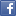 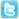 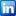 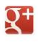 